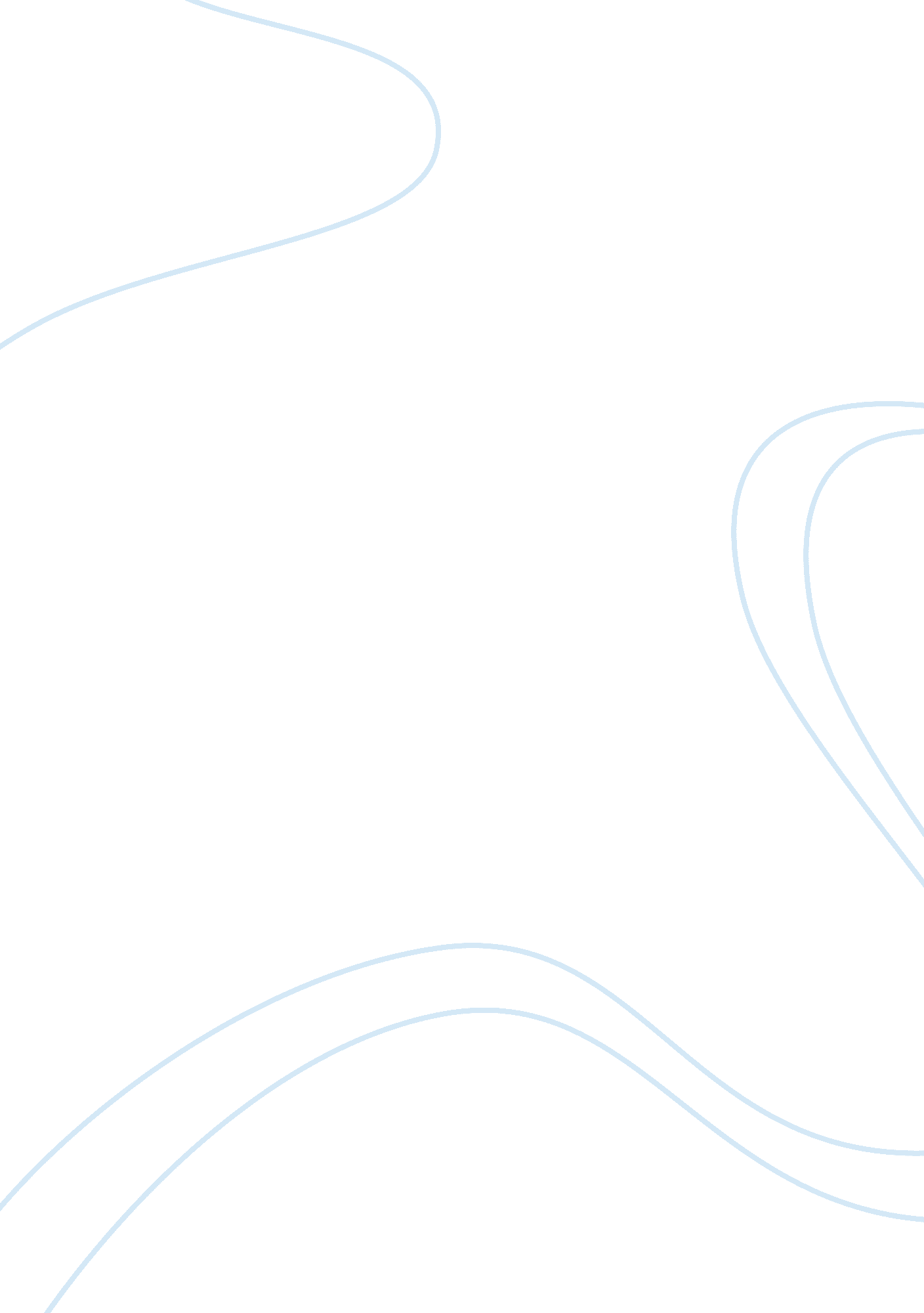 Establishment health centres remote villages health and social care essayHealth & Medicine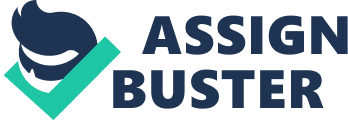 `` Constitution of RuralHealthCentres in distant small towns of Developing States to supply basic wellness installations every bit good as wellness instruction to adult females for baby health care '' Introduction A bulk of population depends to a great extent upon authorities plans to run into its wellness attention demands. Poor wellness attention indexs such as maternal and infant mortality demonstrate that these demands are non frequently met. Preventable and catching diseases are the major causes of high mortality rates and lend to a great extent to the load of unwellness in developing states like Pakistan. The load of hapless wellness falls disproportionately upon adult females and kids. Infant mortality is high. A high per centum of kids experience multiple episodes of diseases and their nutrition degrees are unequal. Womans of childbearing age face high incidences of anaemia. Poor nutrition degrees and ill planned gestations exacerbate the wellness conditions of destitute adult females. Additionally, wellness attention is most frequently unavailable for these sections of the population. In the early 1990s, the orientation of the state 's medical system, including medical instruction, favored the elite. There has been a pronounced roar in private clinics and infirmaries since the late eightiess and a corresponding, unfortunate impairment in services provided by nationalized infirmaries. In 1992 there was merely onedoctorfor every 2, 127 individuals, one nurse for every 6, 626 individuals, and merely one infirmary for every 131, 274 individuals. In 1992 some 35 million Pakistanis, or about 30 per centum of the population, were unable to afford nutritionally equal nutrient or to afford any nonfood points at all. Of these, 24. 3 million lived in rural countries, where they constituted 29 per centum of the population. Urban countries, with tierce of the national population, had a poorness rate of 26 per centum. The Ministry of Population Welfare has been chiefly responsible for household planning services since the 60 's. However, the Ministry of Health with its larger service bringing web has a greater portion of duty of supplying generative wellness services. In peculiar, the National Programmed for FP and PHC represents the largest graduated table intercession for the bringing of FP and RH services in the signifier of the Lady Health Workers ( LHW ) now integrated with the Village based household be aftering workers. Another index of increasing integrating of generative wellness services is the jointly formulated National Reproductive Health Services Package, which clearly defines the precedence countries for intercession and preparation. 2. 0 Literature Review HEALTH CARE SYSTEM IN PAKISTAN National Public Health and Social Welfare is a recent invention in Pakistan. In pre-partition India the British provided wellness attention for Government workers and established several major infirmaries, but did little for the staying population. Limited resources and trouble in organizing national and provincial duty for wellness attention have hampered betterments since this clip. National Health planning began in the 1960 's and the Government embarked on a major wellness enterprise with significant donor aid from the World Bank. This programmed is aiming maternal wellness, control of epidemics, preparation of female paramedics and bettering the direction of Provincial Health Depts. There was a pronounced addition in the Numberss of private infirmaries and clinics in the 1980 's with a corresponding diminution in service provided by the nationalized services. For case in 1992 there was one doctor per 2, 127 people, one infirmary per 131, 274 people and between 1985 and 1991, 12. 9 million people had no entree to wellness attention. Mortality rates remain high, peculiarly for the under 5 's. The following are the basic wellness service bringing systems in Pakistan: Primary Health Care Facilities Primary Health Care installations include dispensaries, Maternal and Child Health Centres ( MCHC ) , FamilyWelfare Centres ( FWC ) , Basic Health Units ( BHUs ) and Rural Health Centres ( RHCs ) . Each Union Council, which has a population scope from ten to twenty five thousand people, is, in rule, promised at least one primary wellness attention installation. A brief description of these mercantile establishments is given below: Dispensaries are managed by male paramedics or physicians and offer minor remedy services. MCHCs are managed by female paramedics ( Lady Health Visitors - LHVs ) . They provide basic prenatal attention, natal, post-natal and household planning services, and intervention of minor complaints to adult females. Family Welfare Centres ( FWC ) are the service bringing Centres of the Population Welfare Program operated by paramedics and community development workers. There are two types of FWCs: The inactive units cater to the Reproductive Health demands of a population of 5-7 thousand people and the nomadic units supply services to 15-20 thousand people. Situated in urban slums and rural backwoods countries, they are designed to supply services to the whole household, peculiarly in the country of generative wellness. For widening outreach, they seek community support and engagement. Basic Health Units ( BHUs ) provide wellness attention services to a population of up to 10 1000 and are typically staffed by a male generalresponsibilityphysician, an LHV and a dispenser. They offer first degree remedy attention, MCH attention, household planning and preventative services to the population of the country. Rural Health Centres ( RHCs ) provide extended outpatient services and some inmate services, normally limited to short-runobservationand intervention of patients who do non necessitate transportation to a higher-level installation. They serve a population of about 25 - 50 thousand people, with a staff of about 30 including 3 to 4 physicians and a figure of paramedics. They typically have 10-20 beds with X-ray, research lab and minor surgery installations. These services do non include bringing and exigency obstetric services. Secondary Health Care Facilities These include Tehsil and District central office infirmaries. Tehsil Headquarters offer basic inmate services every bit good as outpatient services. They serve a population of about 100 - 300 thousand people. They typically have 40-80 beds and appropriate support services including X-ray, research lab and surgery installations. Specialists such as accoucheurs and gynaecologists, general sawboness and baby doctors are included in the staff District Headquarters Hospitals serve a population of approximately 1 to 2 million people and supply a scope of specializer attention in add-on to basic infirmary and outpatient services. They typically have about 100-125 beds. Secondary degree of attention is the most critical nexus between basic and specialised wellness attention services. Unfortunately, this degree excessively, like primary wellness attention, has been uneffective in run intoing its marks in service bringing due to improper fiscal allotments, direction insufficiencies, embezzlement of work force anddiagnosticinstallations and unequal exigency services. The utilization rates of these installations, hence, have been less than optimal. Tertiary Health Care Facilities Tertiary attention services are provided chiefly through learning infirmaries in major metropoliss. The installations offered at these infirmaries include exigency attention ; outpatient and inmate attention for a assortment of fortes and sub-specialties along with extended diagnostic installations. A major part of wellness allotments are consumed by third attention installations adding to the grudges of theprimary and secondaryattention installations. Health PROGRAMS RELATED TO WOMEN AND INFANT CARE The wellness plan giving particular focal point to major public wellness jobs of the state are discussed as follows: National Program for Family Planning & A ; Primary Health Care The chief push of the plan is to widen the primary wellness attention and household planning services to the communities through trained lady wellness workers ( LHWs ) all over the state. At present, the Program is covering 50 % population, chiefly in the rural and urban slum country. The plan envisages that by the twelvemonth 2003, 100, 000 LHWs in the field of household planning and wellness attention services will be trained and with such a strength of LHWs, 70 % of the population will be covered. There is 9100 trained wellness installation staff and 1300 LHWs who are involved in the preparation and supervising of the LHWs. Selection of another batch of 1000 supervisors is completed and their preparation in afoot. During the surpassing financial twelvemonth, Rs. 1200 million has been allocated for the execution of the plan with extra allotment of Rs. 983 million has besides been allocated during the current twelvemonth ( 2001-2002 ) . 3. 0 Statement of Problem `` Constitution of Rural Health Centres in distant small towns of Developing States to supply basic wellness installations every bit good as wellness instruction to adult females for baby health care '' 4. 0 Research Design The undermentioned subdivision lay down the way that led to the formation of research design and justification of the methodological analysis selected to accomplish the above stated aims. 4. 1 Research Paradigm The method that was adopted to make research was the aggregation of informations through secondary beginnings. This method is used because it was non easy to roll up primary informations for this subject and quality secondary information was available from assorted beginnings Interviews were besides conducted with wellness attention practicians to hold more in-depth position of the job being addressed. 4. 1. 1 RESEARCH INSTRUMENTS Primary information was collected through Interview Questionnaire development A pre-interview questionnaire was developed. All inquiries were qualitative, and unfastened ended. Observation Fiscal Records 4. 2 Data Collection, Analysis and Interpretation The information will be collected from the undermentioned beginnings for qualitative research and analysis through statistical tool and graphical representation of questionnaire. Interviews from wellness attention practicians, educationalist, Secondary information was gathered through books, Internet, official publications and assorted libraries. 4. 3 Aim Pakistan has a high baby and maternal mortality rate, which is a load on the system. It is one of the major jobs of our state and batch of resources are spend to minimise this job, but still the authorities is non able to command this high baby and maternal mortality rate. This is a major issue because the resources, which are being spent, which can be used for other developmental intents besides. This survey is important because it addresses this job and provides an penetration to the significance, causes, effects and declaration of this job. What basic wellness installations and instruction is being provided by these RHCs to adult females for infant health care. What jobs are predominating sing maternal and infant health care and recommendations to be given with regard to the jobs. 4. 4 Verification, Validity & A ; Reliability Silverman ( 2000 ) has stressed on the fact that credibleness is indispensable for all research whether it be qualitative or quantitative in nature. The research worker will seek to show credibleness of research by supplying good quality research. Researcher will seek to put aside the preconceived thoughts about the phenomenon under consideration and showing the true contemplation of the informations obtained from the sample. Lincoln and Guba ( 1985 ) states the trustiness involves the undermentioned elements: cogency or credibleness, objectiveness or conformability, dependability or dependableness, and genrealizability or transferability. 4. 4. 1 Validity or Credibility Cogency of the information refers to the truth and preciseness of the informations ( Denscombe, 2007 ) . The research worker will seek to inquire the appropriate research inquiries from the interviewee. The sample selected from the Pakistan Telecom industry will assist the research worker to roll up the valid information which will ease in the probe of the subject under geographic expedition. 4. 4. 2 Dependability The research worker will see that the research instrument used in the research i. e. qualitative research to be impersonal and consistent across multiple occasions of usage. The research worker will seek to analyze the informations in such a manner that if any other research worker use the same research instrument will bring forth the same consequences. 4. 5 SCOPE & A ; LIMITATIONS To roll up first manus cognition for this thesis, rural countries all developing states particularly from Pakistan had to be visited which required batch of fiscal resources. This meant disbursement immense sum of financess to roll up primary informations through study, which might be possible for big organisations like authorities or NGO 's etc. , but when sing an person it is non possible. Datas were conductuted through observations and past records were due to their easy handiness. Bibliography hypertext transfer protocol: //webapps01. un. org/nvp/frontend! policy. action? id= 502 hypertext transfer protocol: //www. prcs. org. pk/health. asp hypertext transfer protocol: //www. womenofchina. cn/Policies_Laws/Policies/17088. jsp hypertext transfer protocol: //www. muhammadyunus. org/Social-Business/grameen-healthcare/ hypertext transfer protocol: //www. ncbi. nlm. nih. gov/pmc/articles/PMC383386/ hypertext transfer protocol: //www. pide. org. pk/Mimap/Report06. pdf hypertext transfer protocol: //www. dawn. com/2003/01/31/letted. htm hypertext transfer protocol: //www1. infopak. gov. pk/public/govt/ministry_population_welfare. htm hypertext transfer protocol: //www. mopw. gov. pk hypertext transfer protocol: //www. phaef. org/HEinPak. htm hypertext transfer protocol: //www. pap. org. pk/Edu. htm 